ISWK KINDERGARTEN SPARKLES AT ANNUAL EXHIBITION2017-2018The Kindergarten section of the Indian School Al Wadi Al Kabir held its Annual Exhibition on the 20th of February, 2018.Mrs. Kanan Kapadia was the chief guest. She is the Director of M/s Khimji Ramdas Group of Companies and SMC Member of our ISWKi School. Mr.Anirban Ray was the Guest of Honor. He is a Senior Journalist, Muscat Daily. He covers all the important events in Oman. Of late, he interviewed our Prime Minister Shri Narendra Modi in his recent visit to Oman. The members of the School Management Committee, Principal and staff joined in at the inauguration of the event.The inauguration commenced with a fabulous dance by the tiny tots, while the flower girls stood on either side of the aisle and showered petals of flowers to welcome the guests, as they walked to the door to untie the ribbon. The lighting of the traditional lamp signified an auspicious start of the event.The theme of the exhibition, “Celebrating Uniqueness” caught everyone’s attention as each exhibit had something unique about it. Dr. Howard Gardner’s Theory of Multiple Intelligences, which is incorporated in the KG curriculum, was explained and each skill was demonstrated by the children through different activities to illustrate the philosophy of teaching in their classrooms.The progression from simple to complex, known to unknown and free to controlled was evident through the exhibits of the students of KG I and KG II. The puzzle project which was the highlight of the day, was inspired by the works of TIM KELLY, the famous artist.The involvement of all teachers, parents, heads and support staff in their contribution to the pieces of puzzles to express themselves through art was awe-inspiring, as it conveyed the fact that each single one of us is important and our contribution matters.The other attraction was the setting up of the ‘SPACE SHIP PHOTO BOOTH’ which caught the attention of every single visitor who stepped in to get a photo clicked.Unique in idea and presentation, was the “Art Gallery” which displayed artistic art work created by the students of KG II. The monumental sculptures called ‘TOTEM POLES’ was the result of the meticulous craft activity showcased by the children of KG I.   The exhibition was much appreciated by our guests, parents and visitors. They were indeed stunned by the uniqueness of every child and the platform provided by the teachers to develop their challenging ideas, innovative approaches and creative thinking, which was confirmed through their notes on the board which said ‘’PEN DOWN YOUR THOUHTS’’ which surely gave a sense of appreciation and recognition. The uniqueness of teaching that is adopted at ISWK, Kindergarten came to life through the very innovative way that the exhibition was presented. Kudos to the tiny tots and the teachers for their effort in making it a grand success. 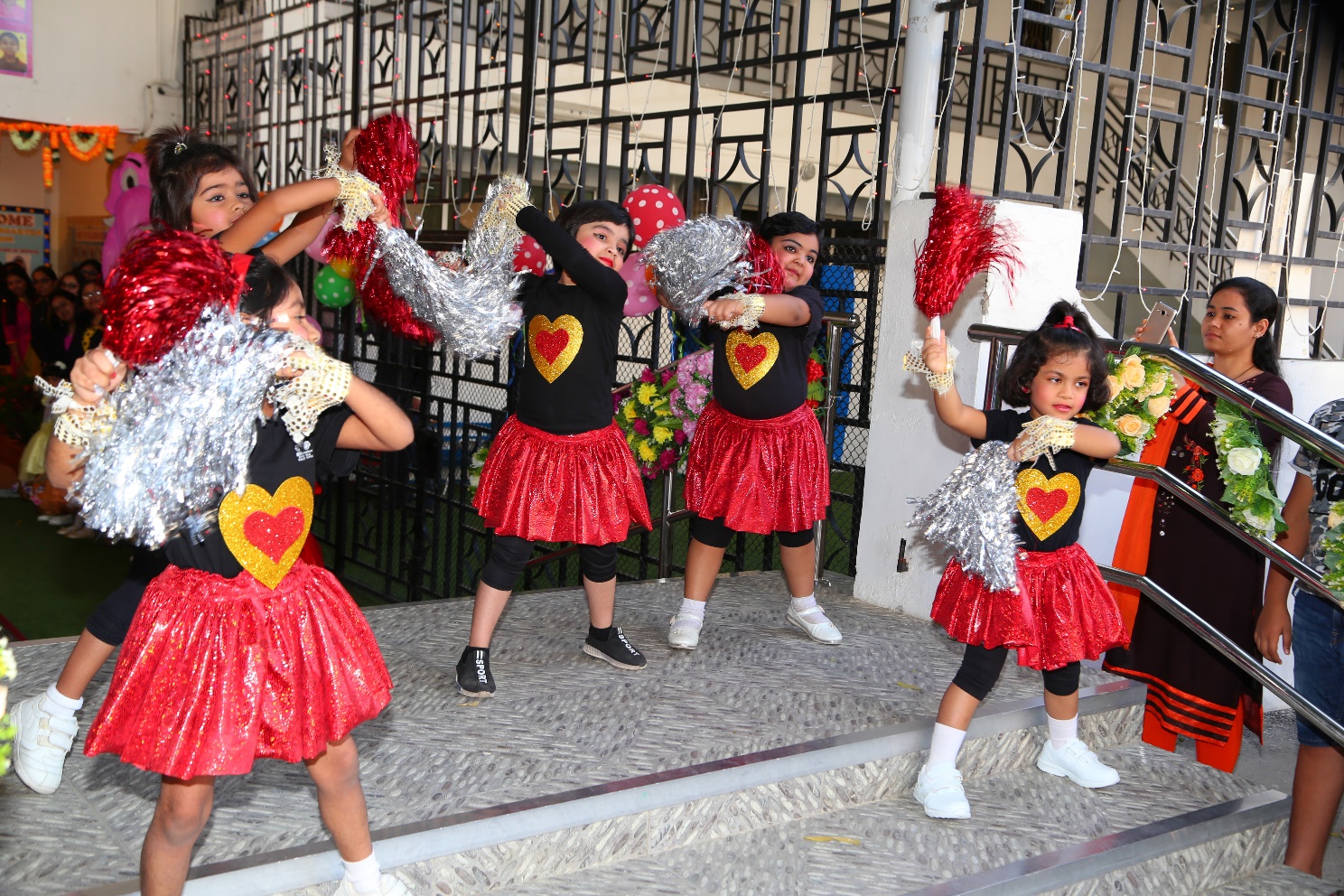 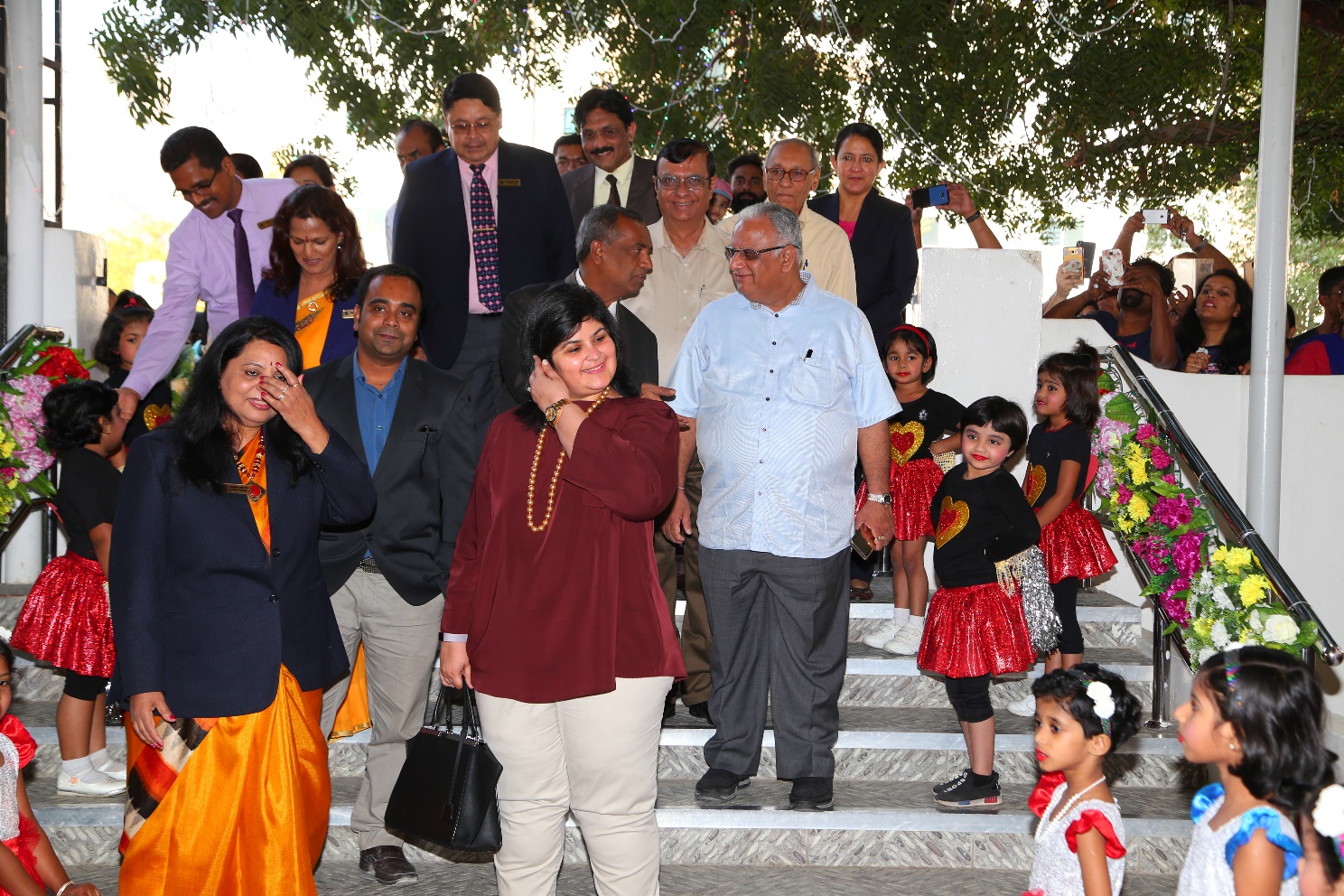 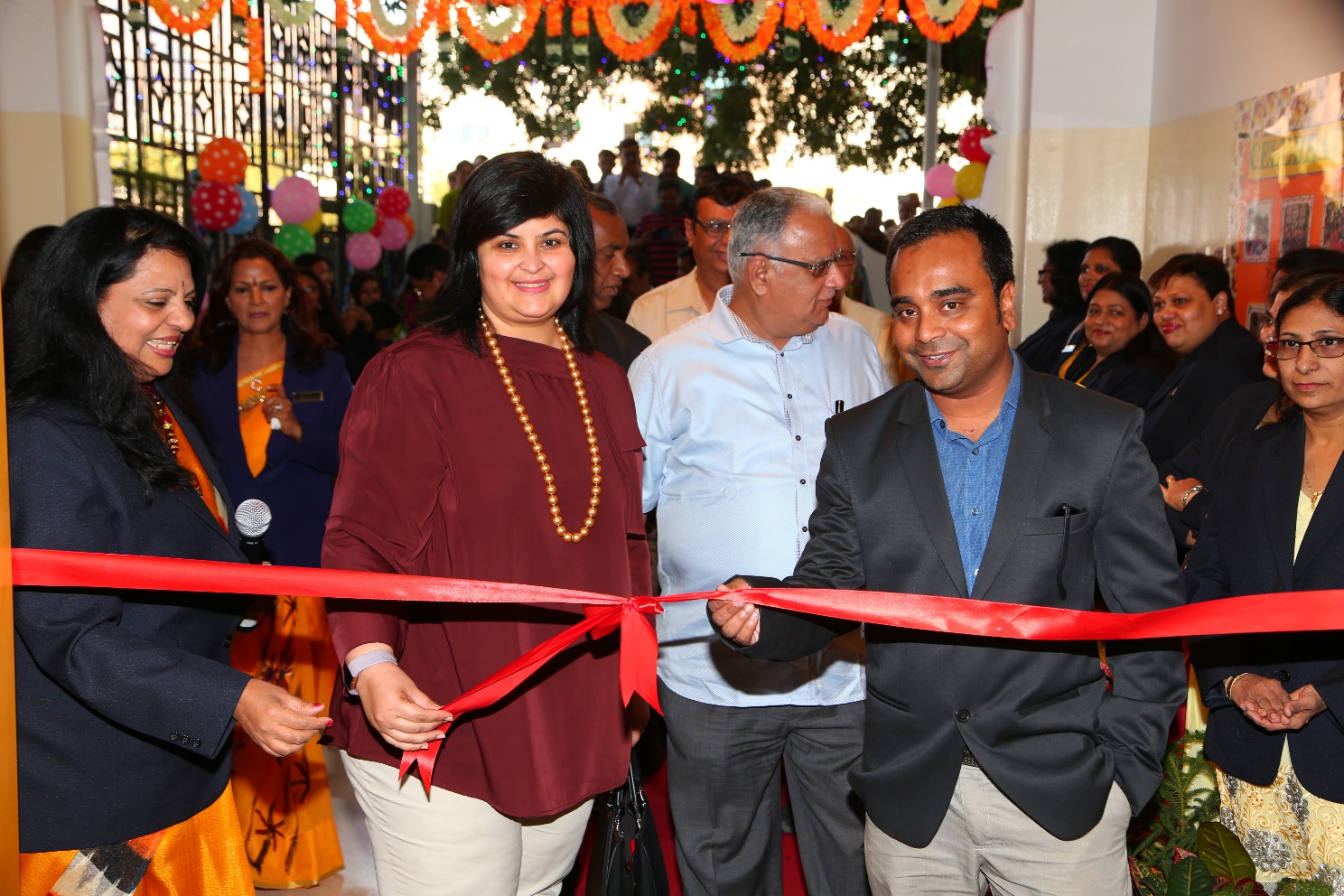 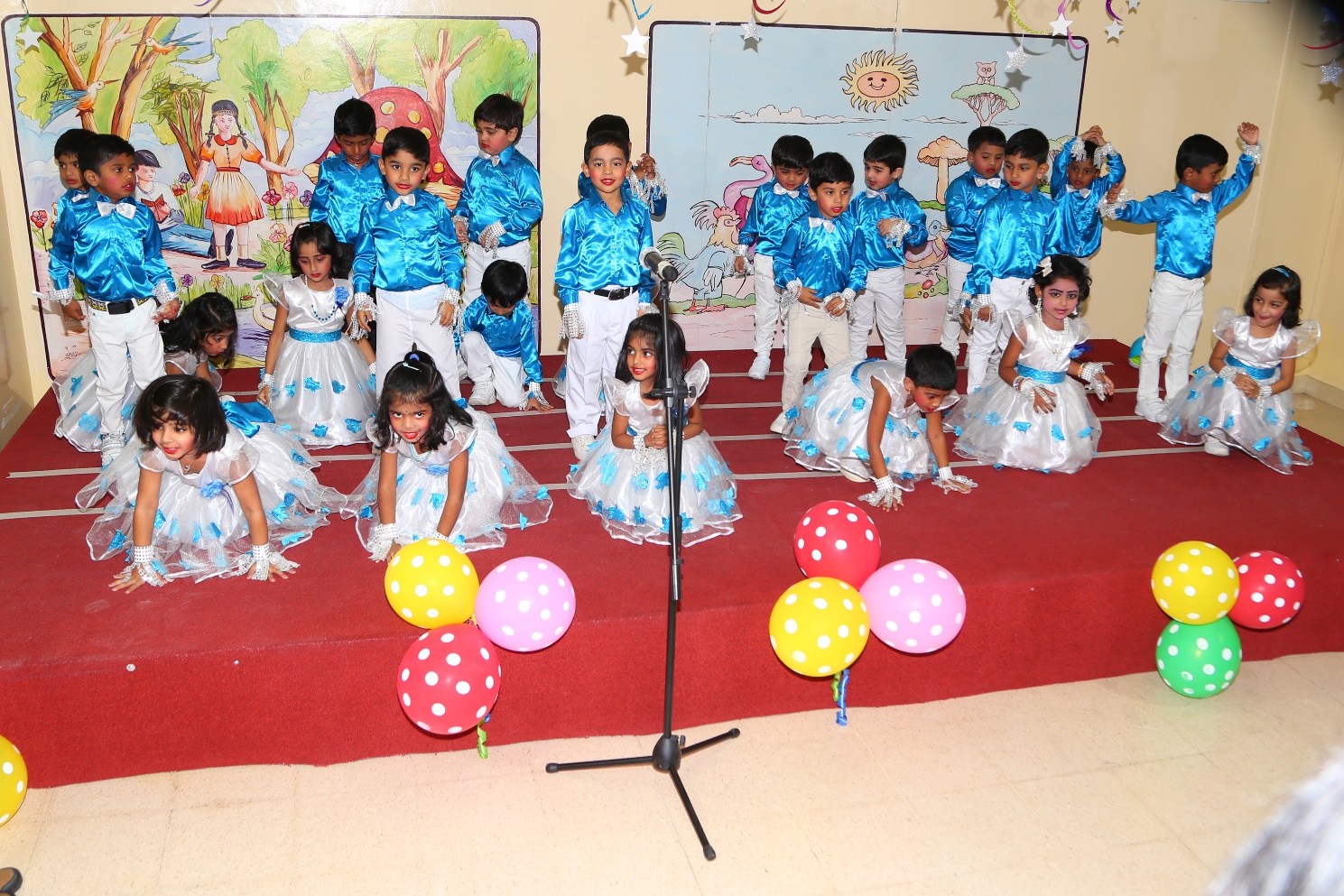 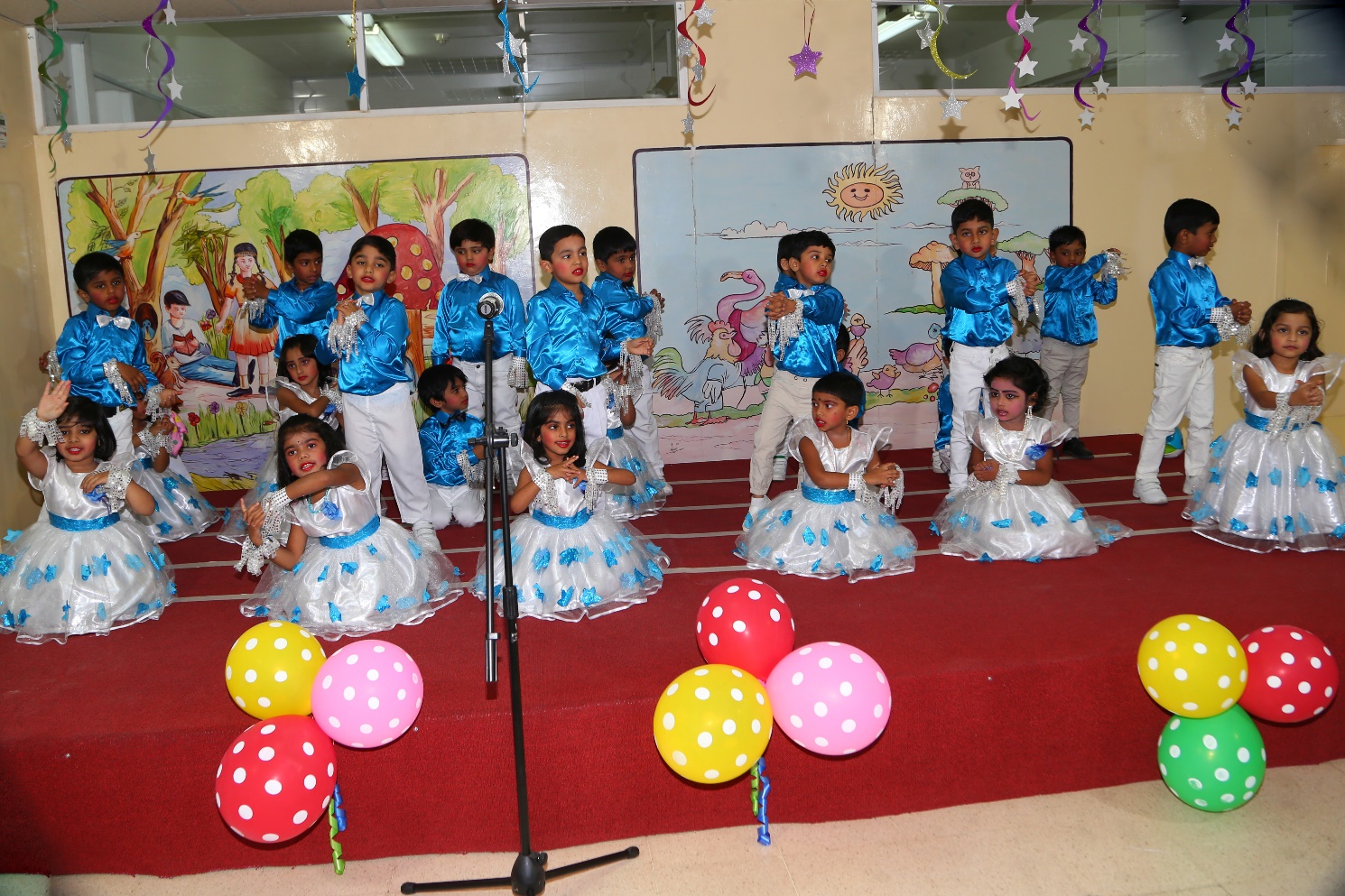 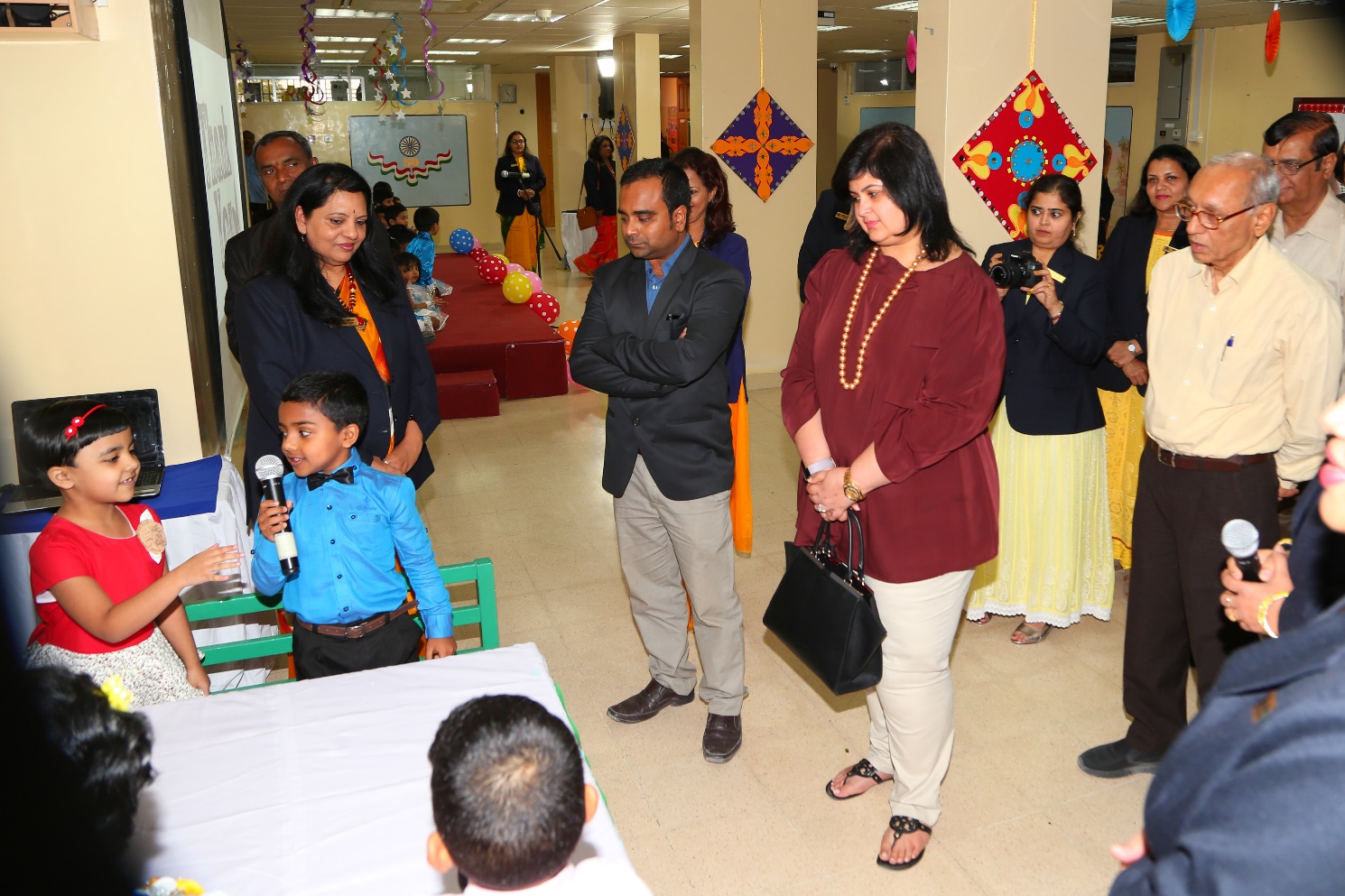 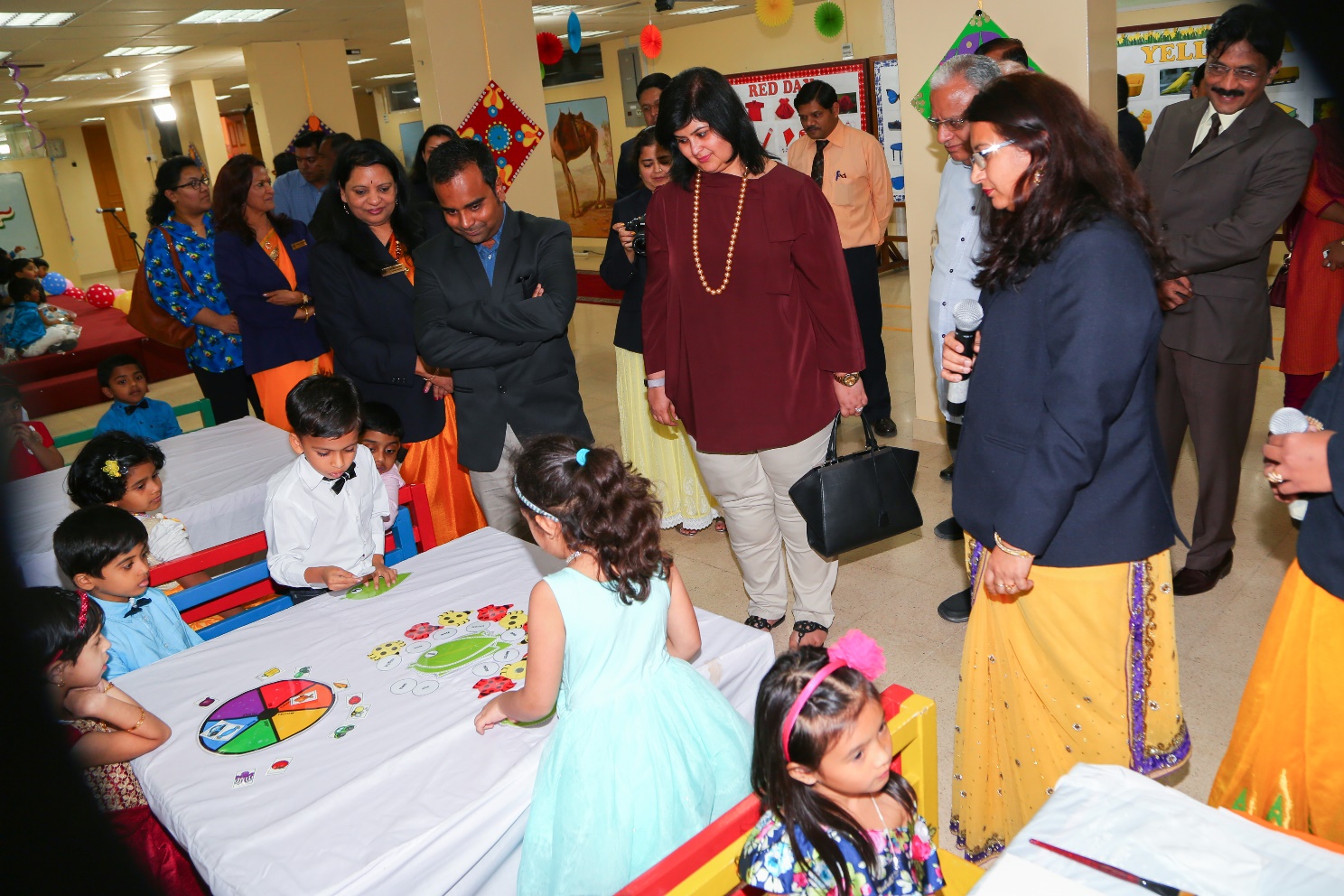 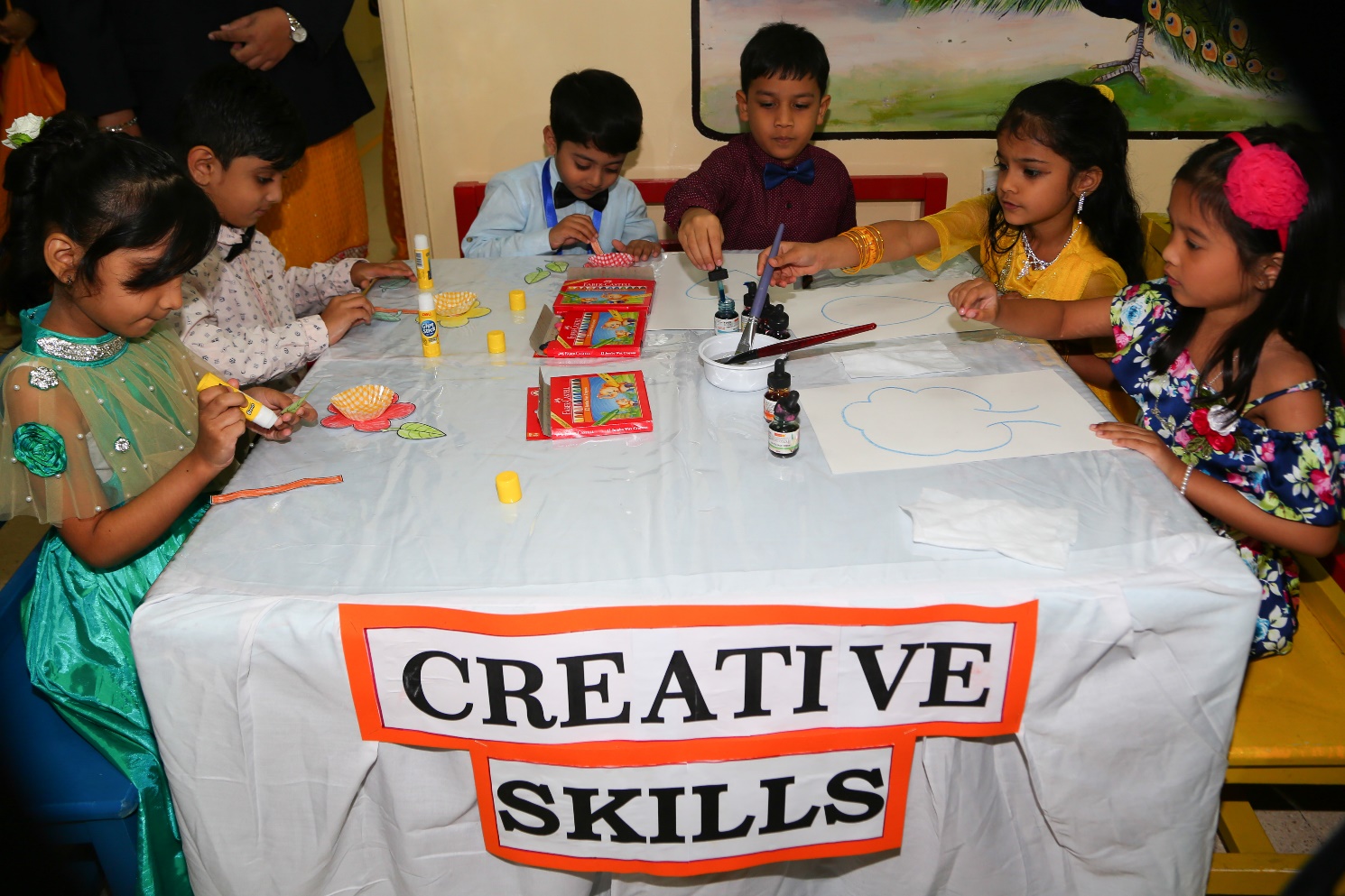 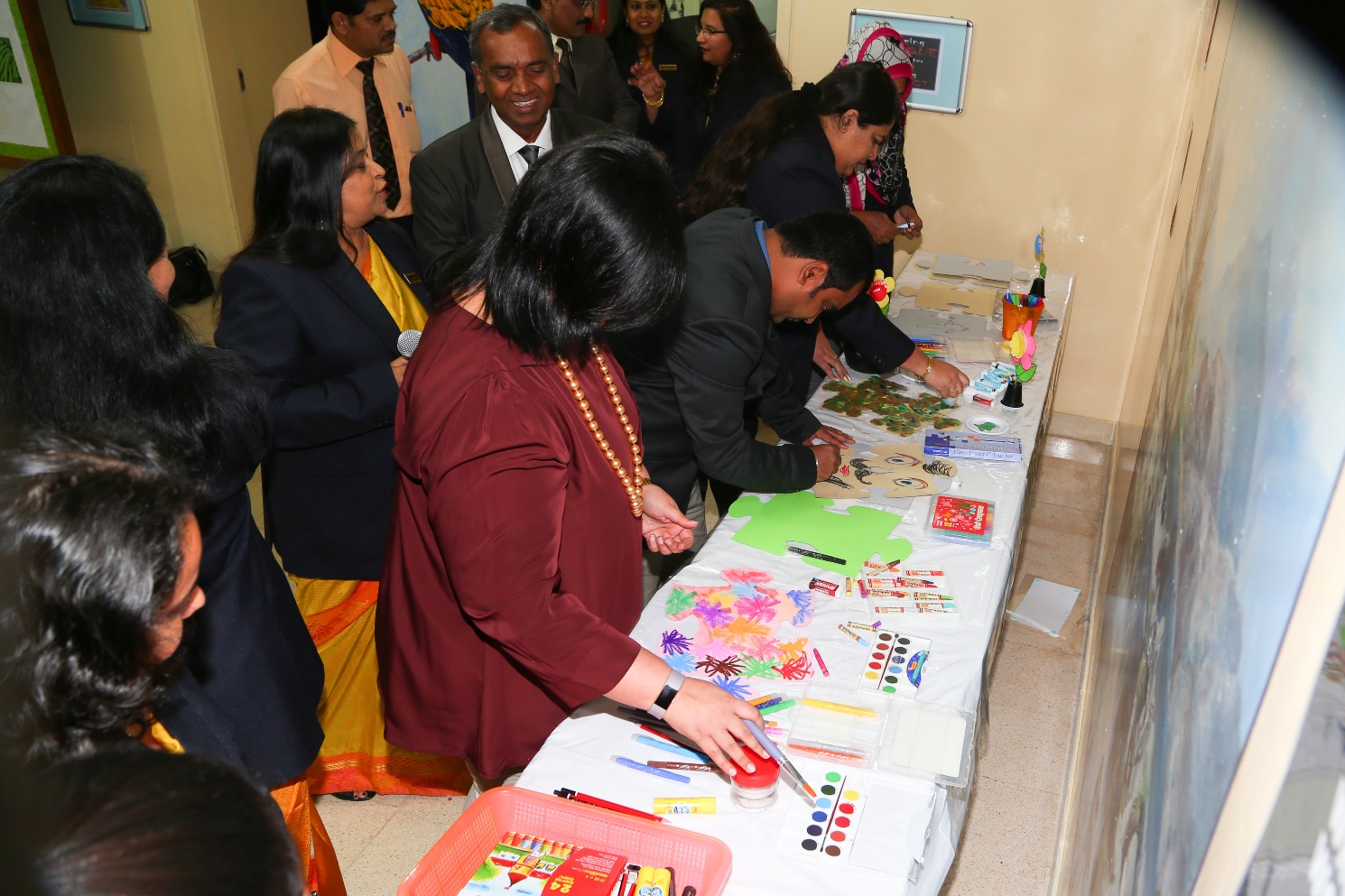 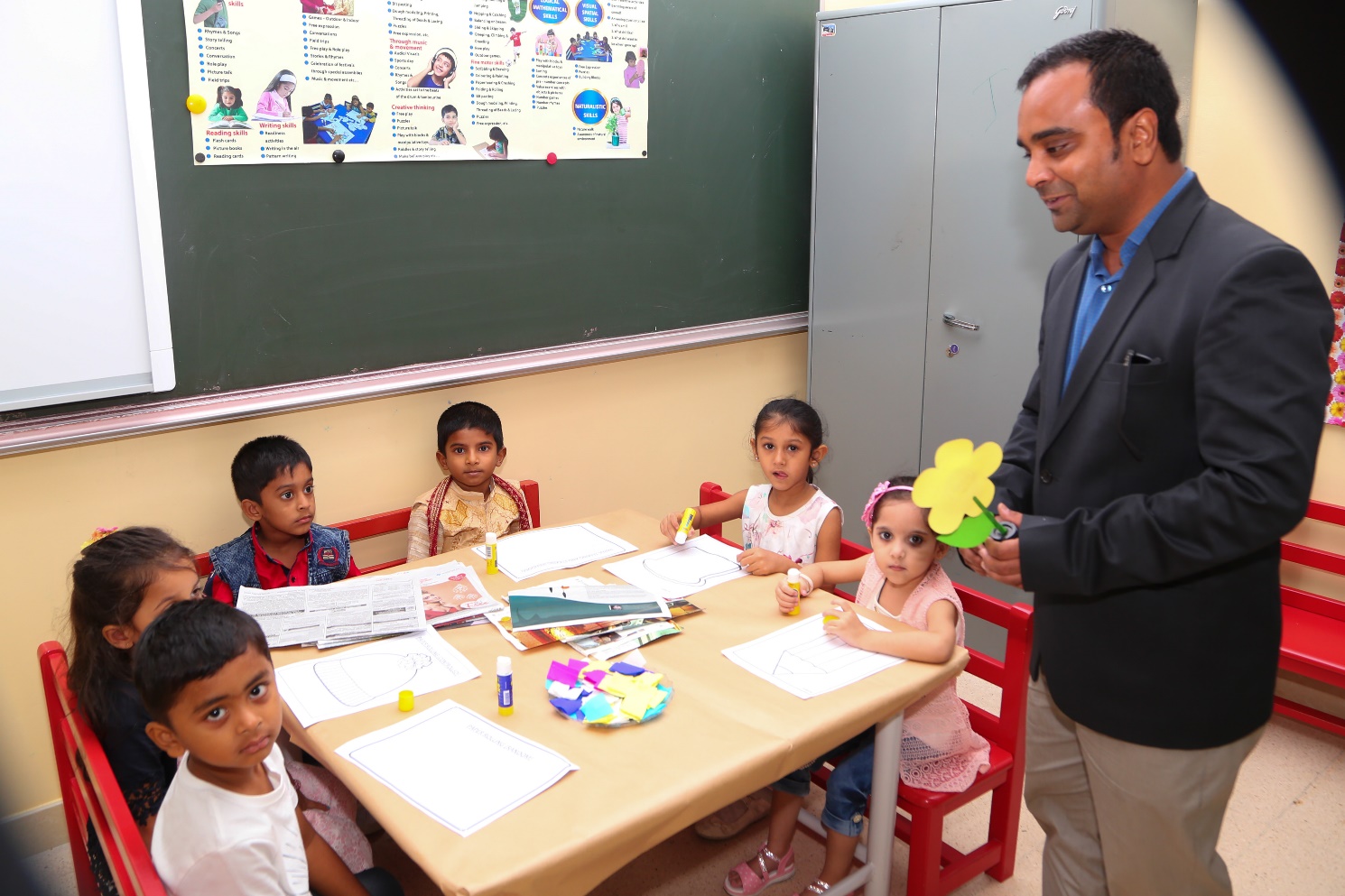 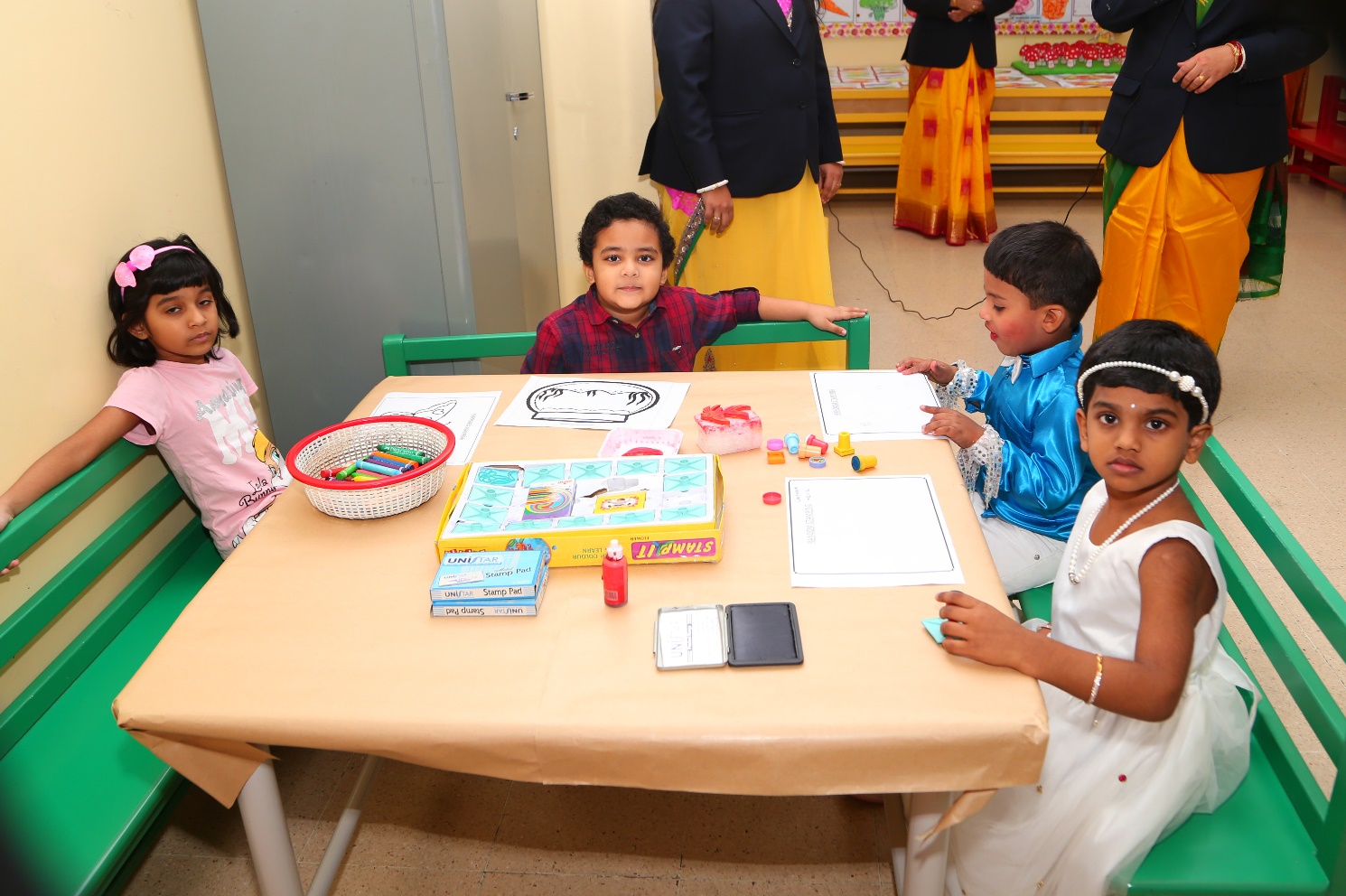 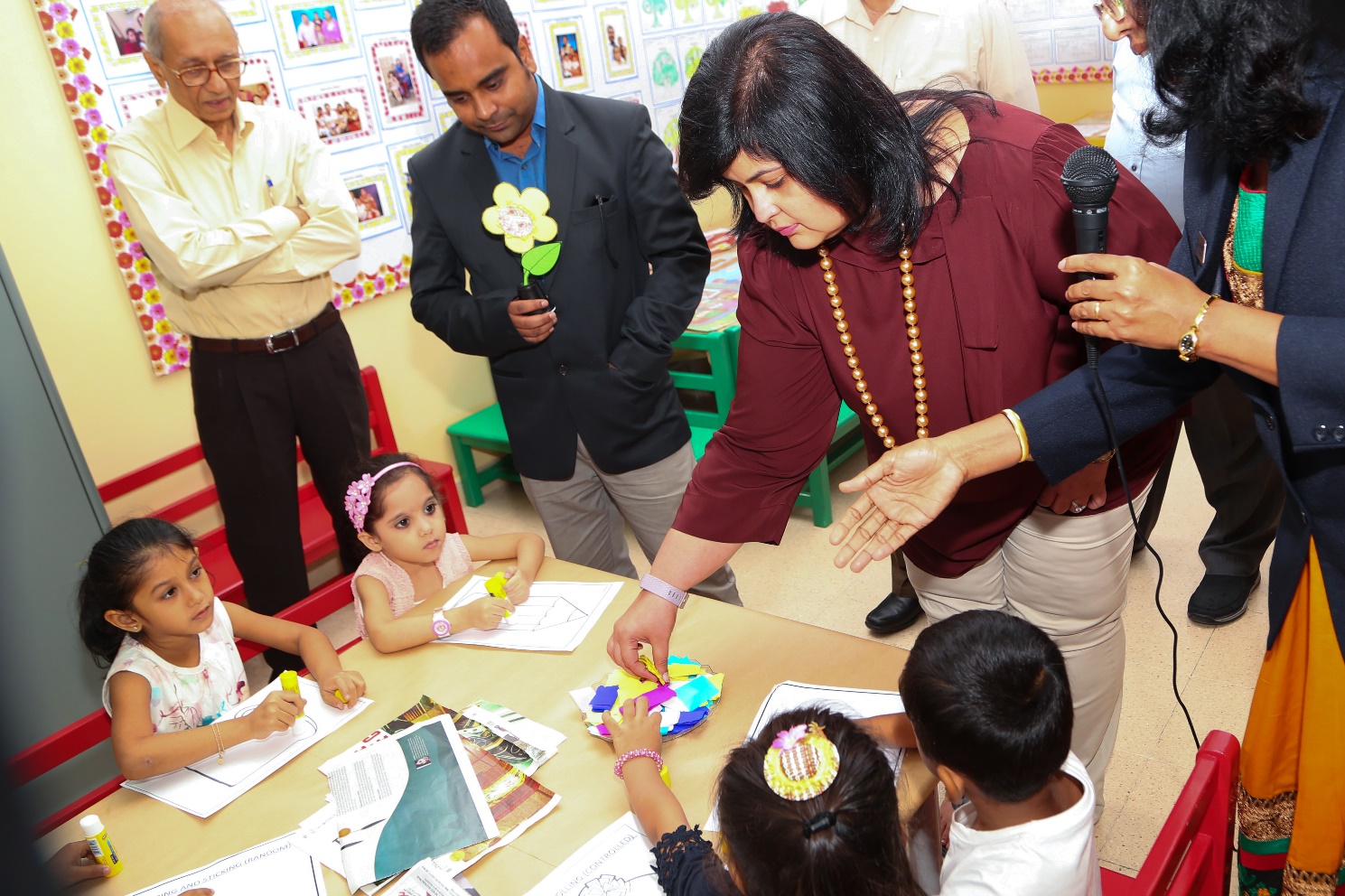 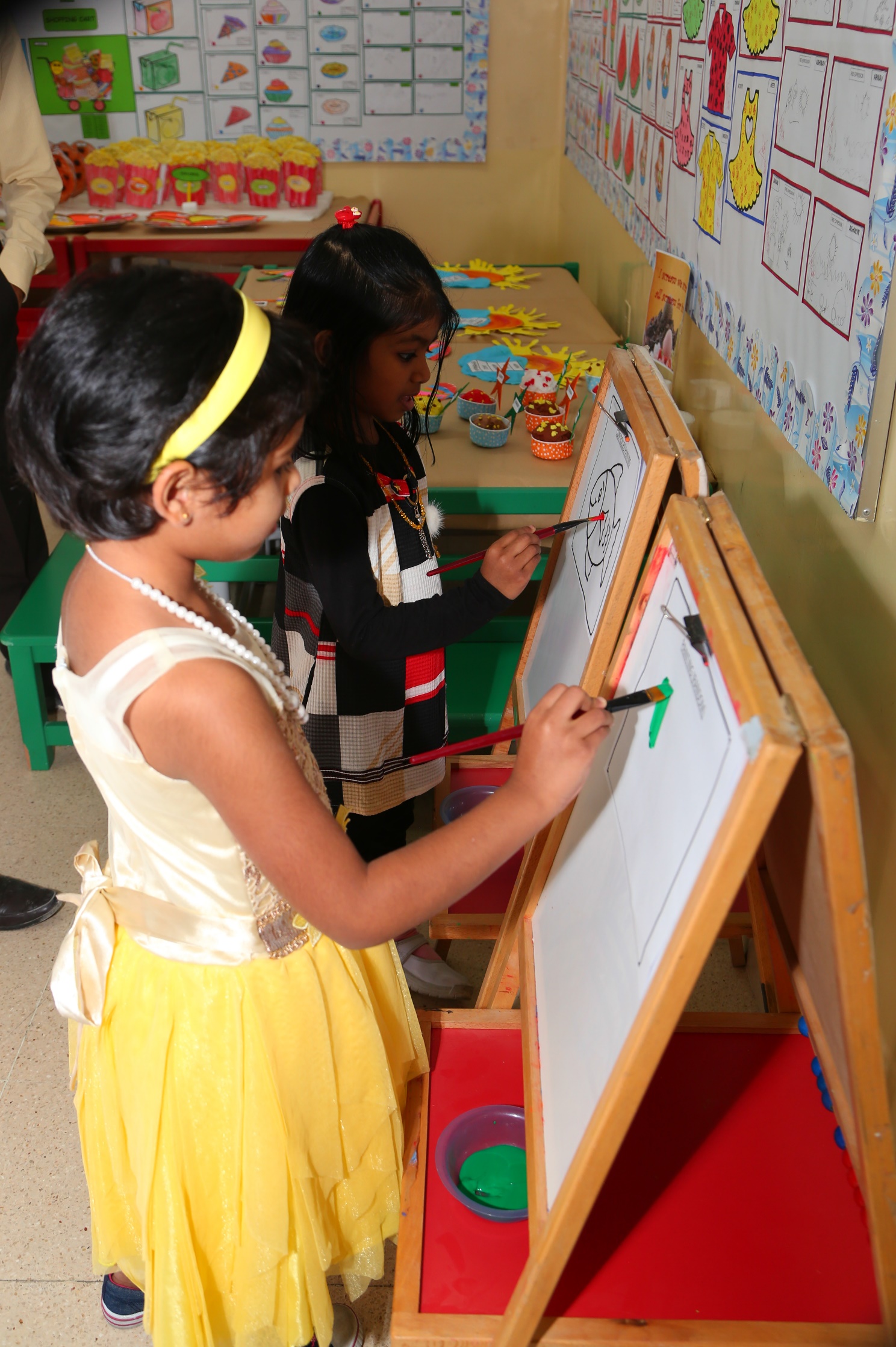 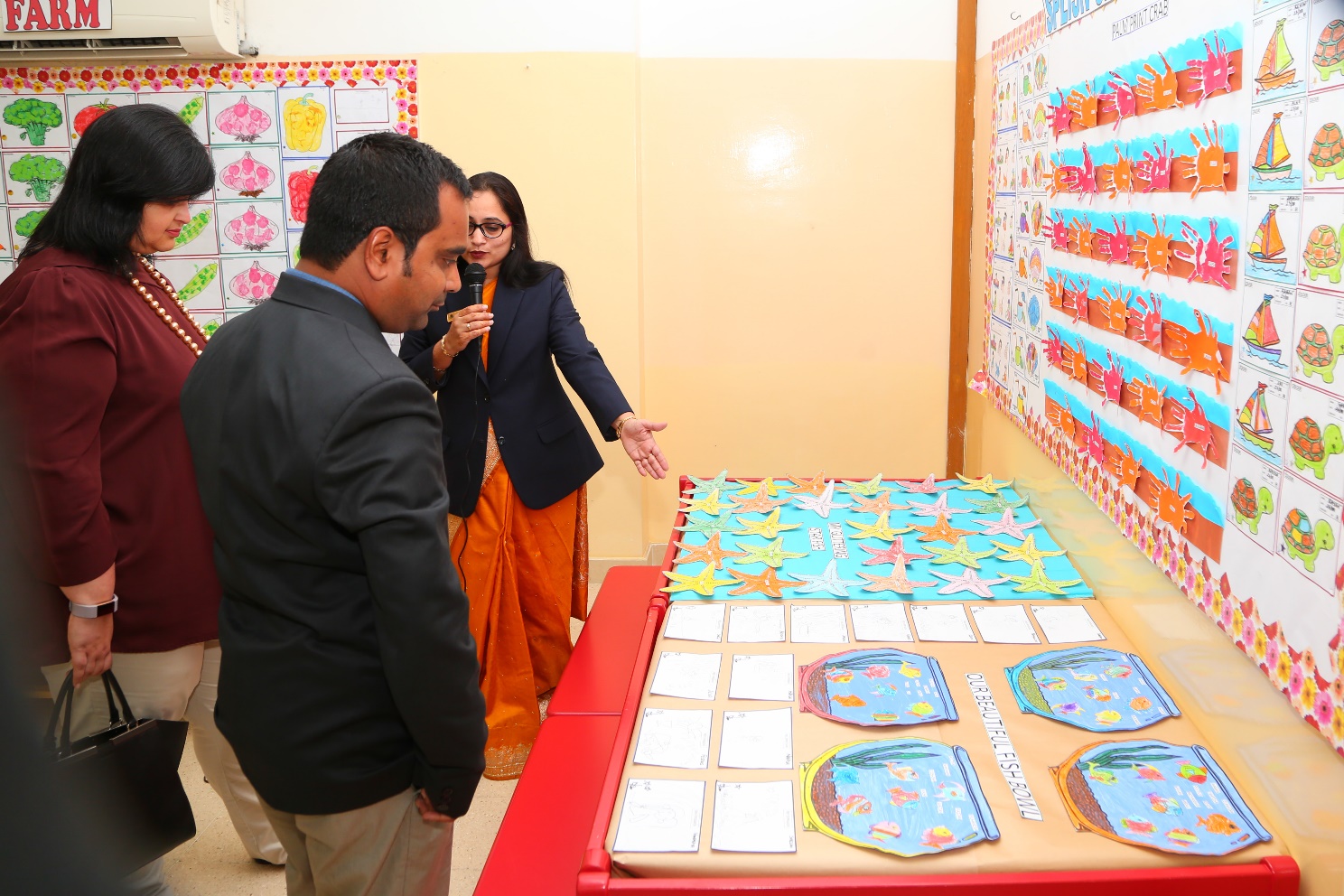 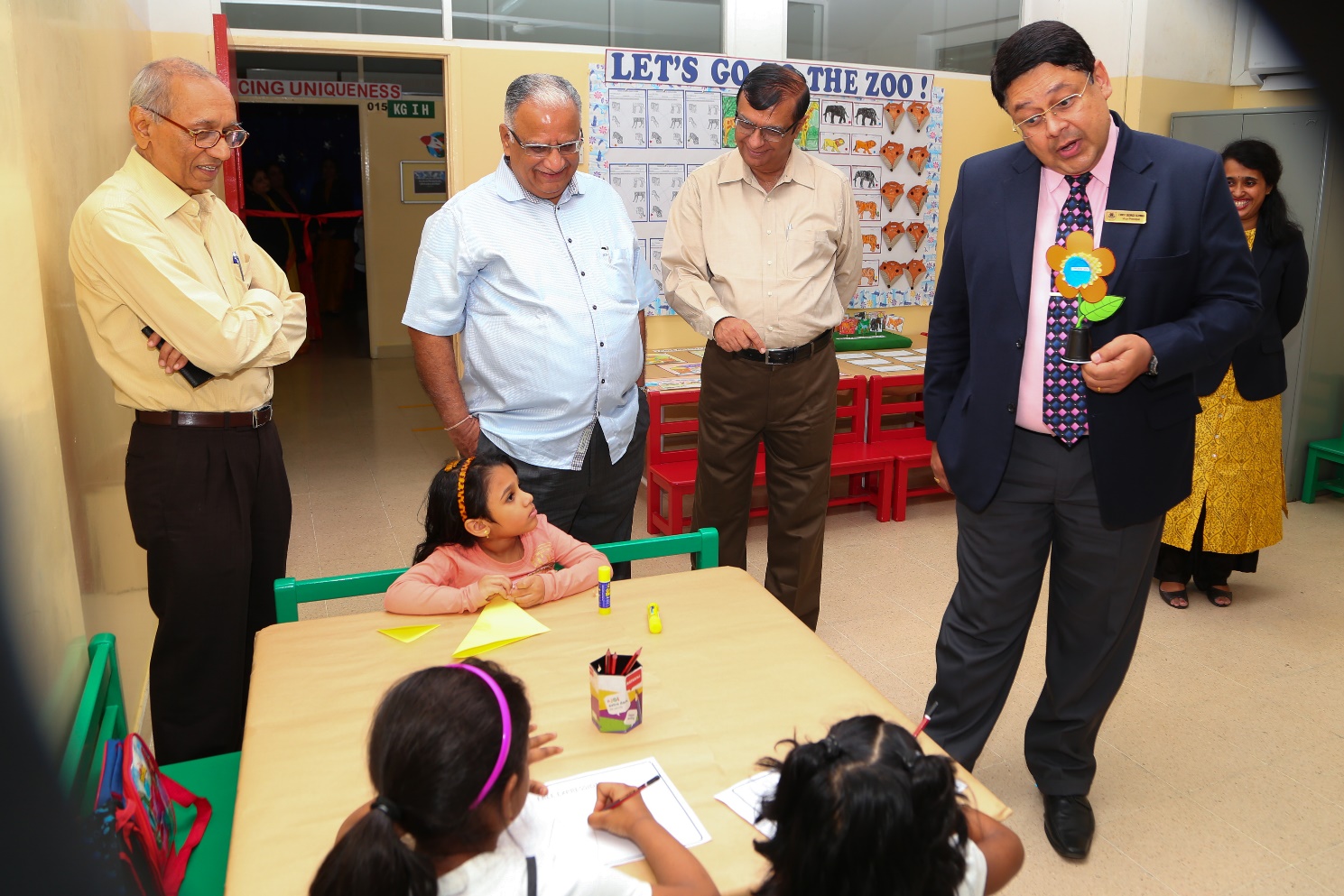 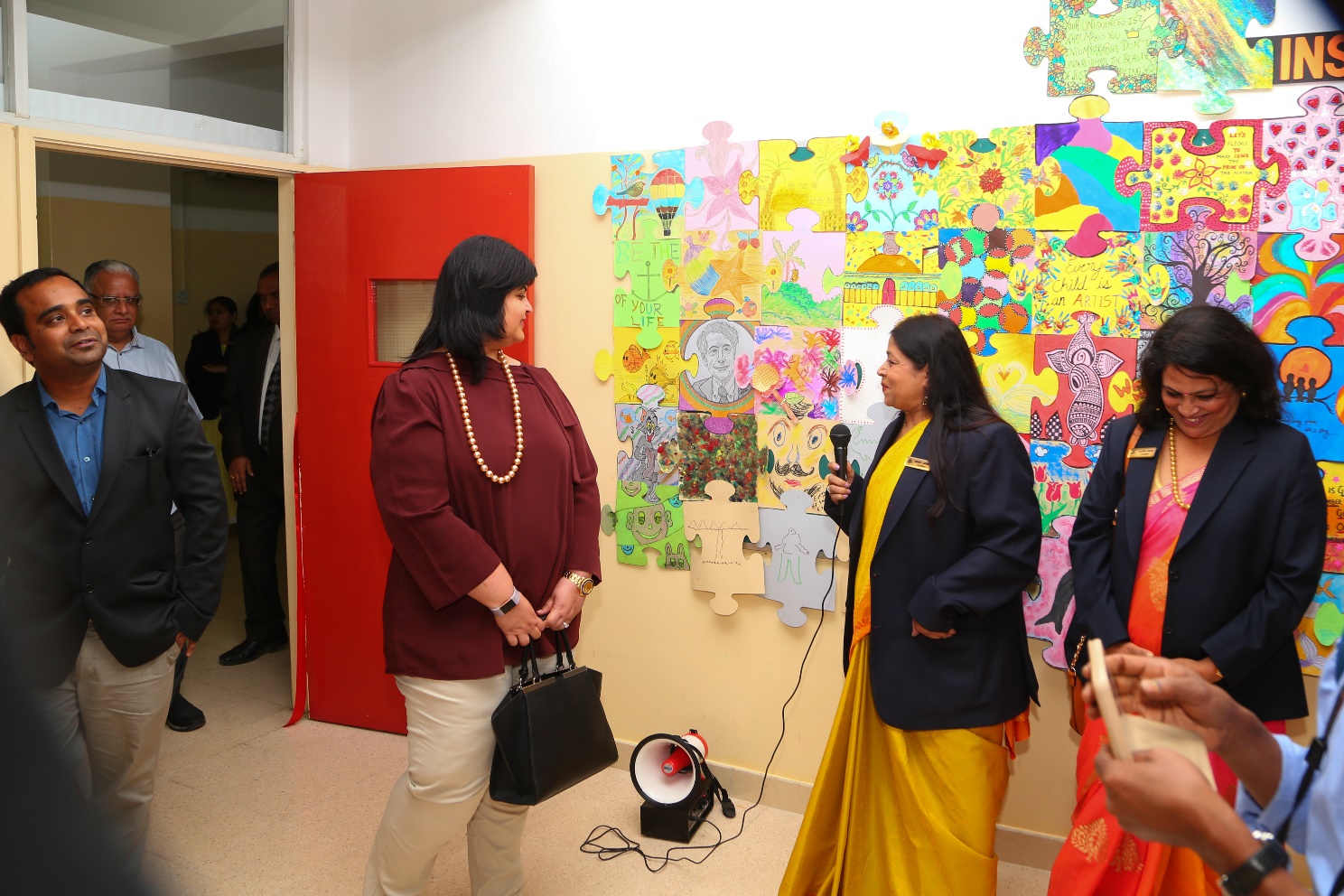 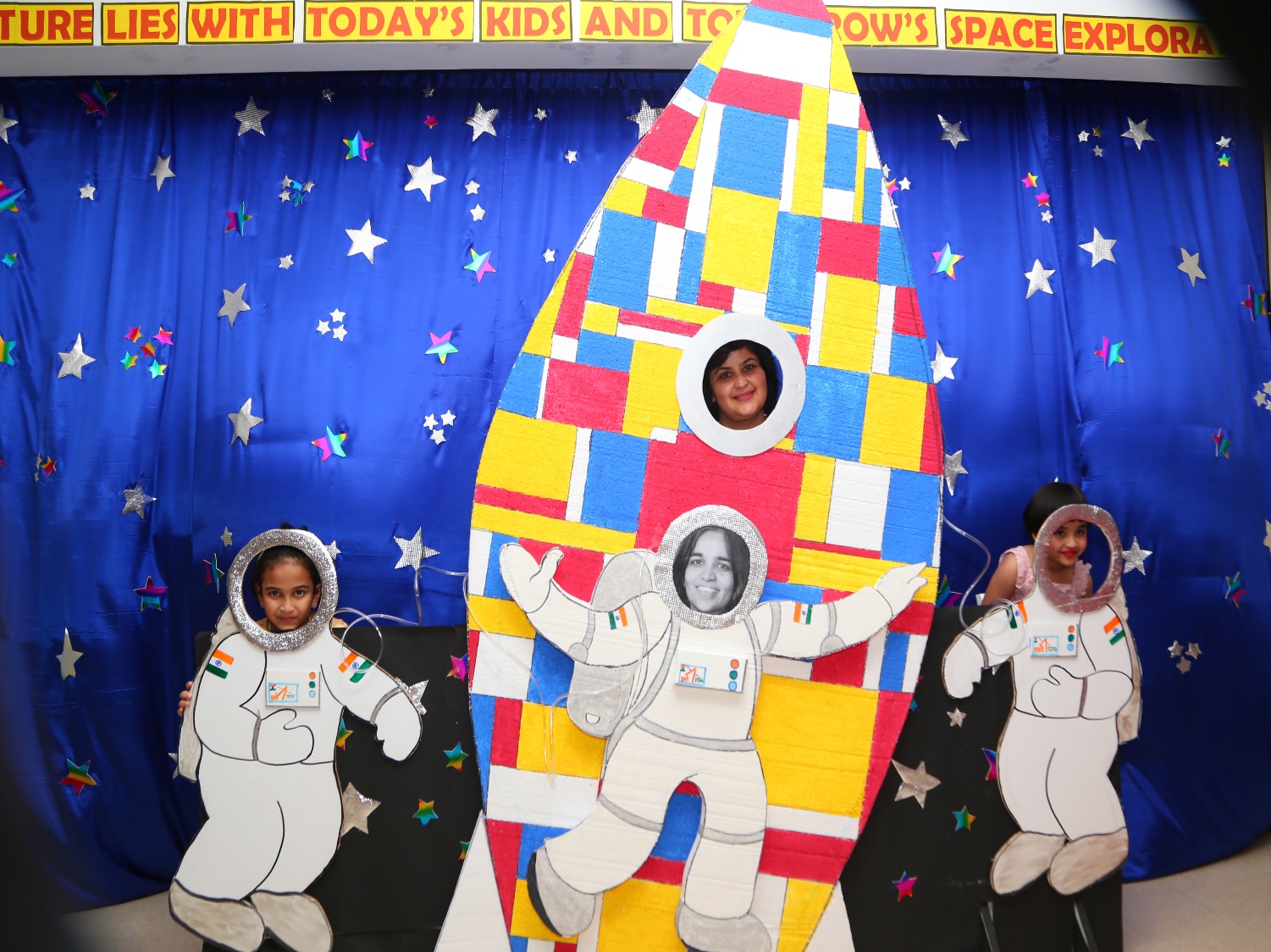 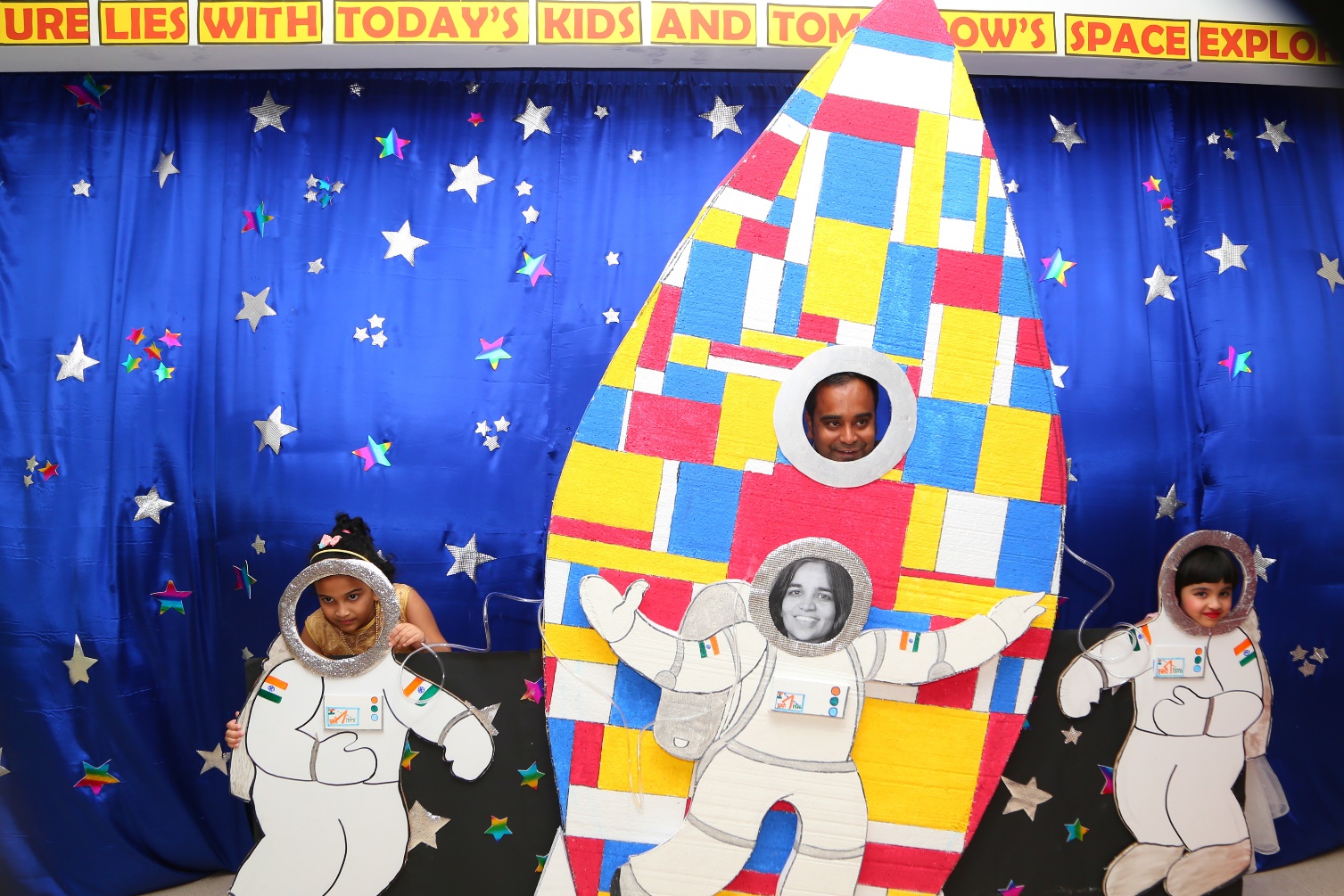 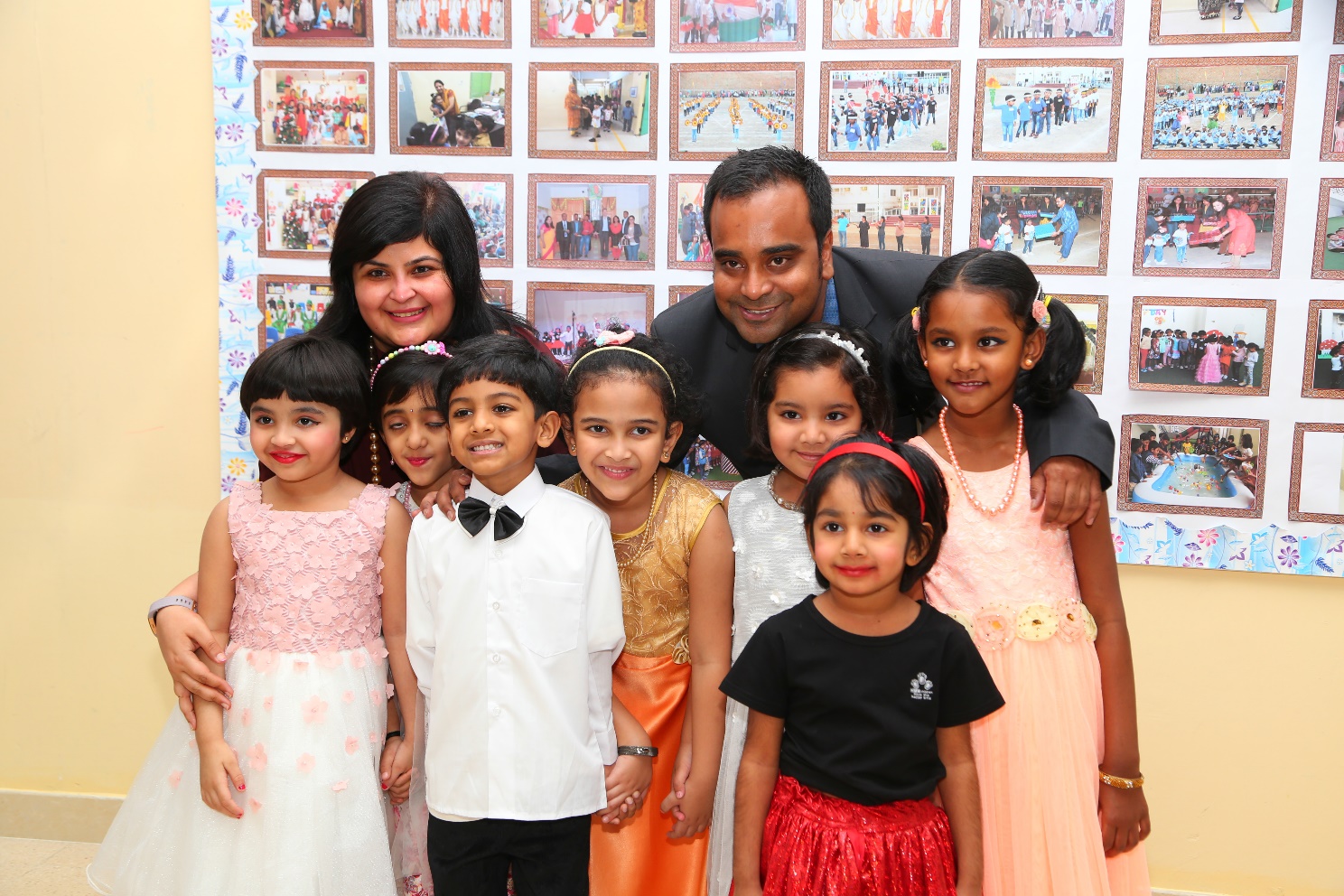 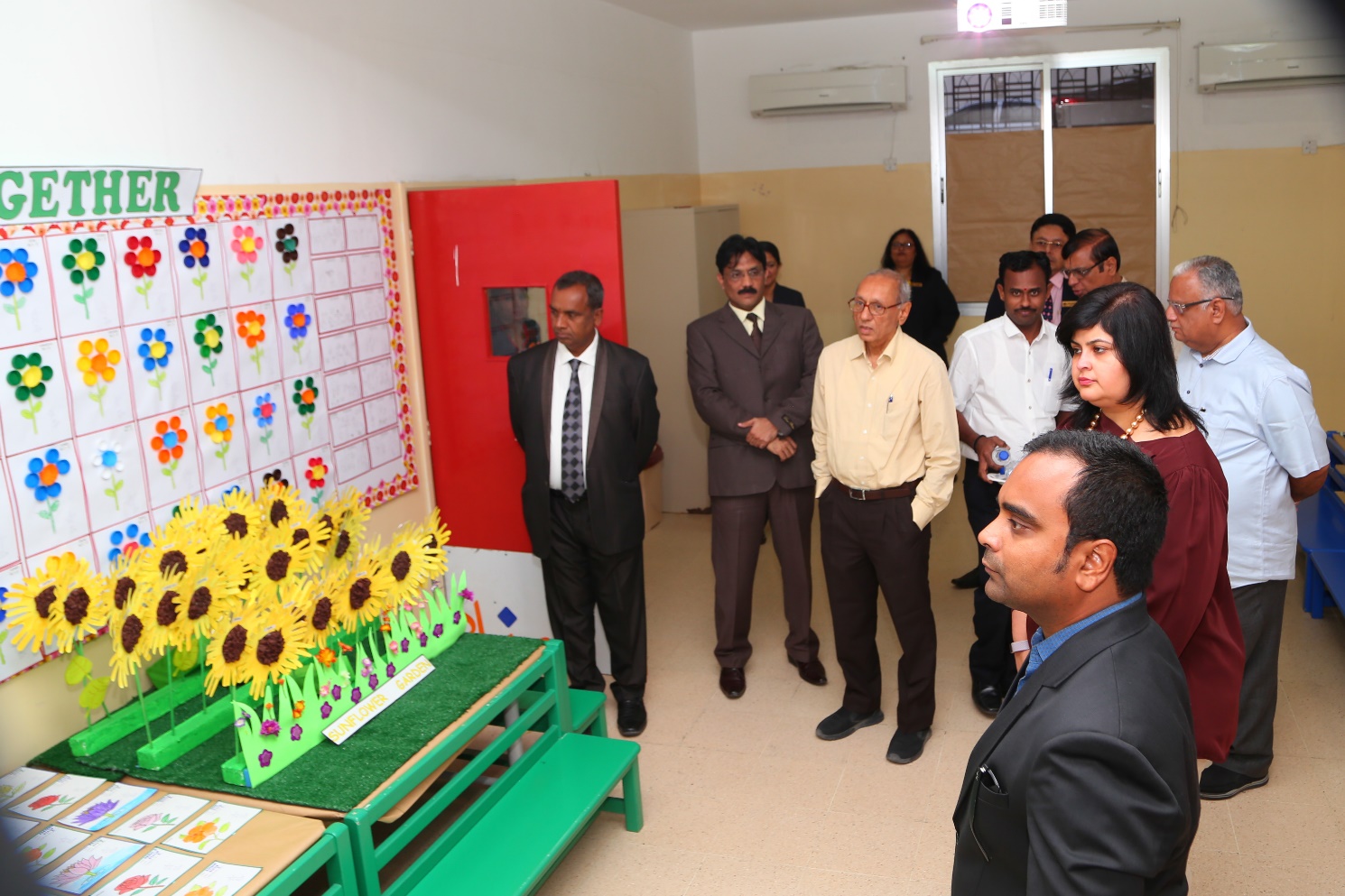 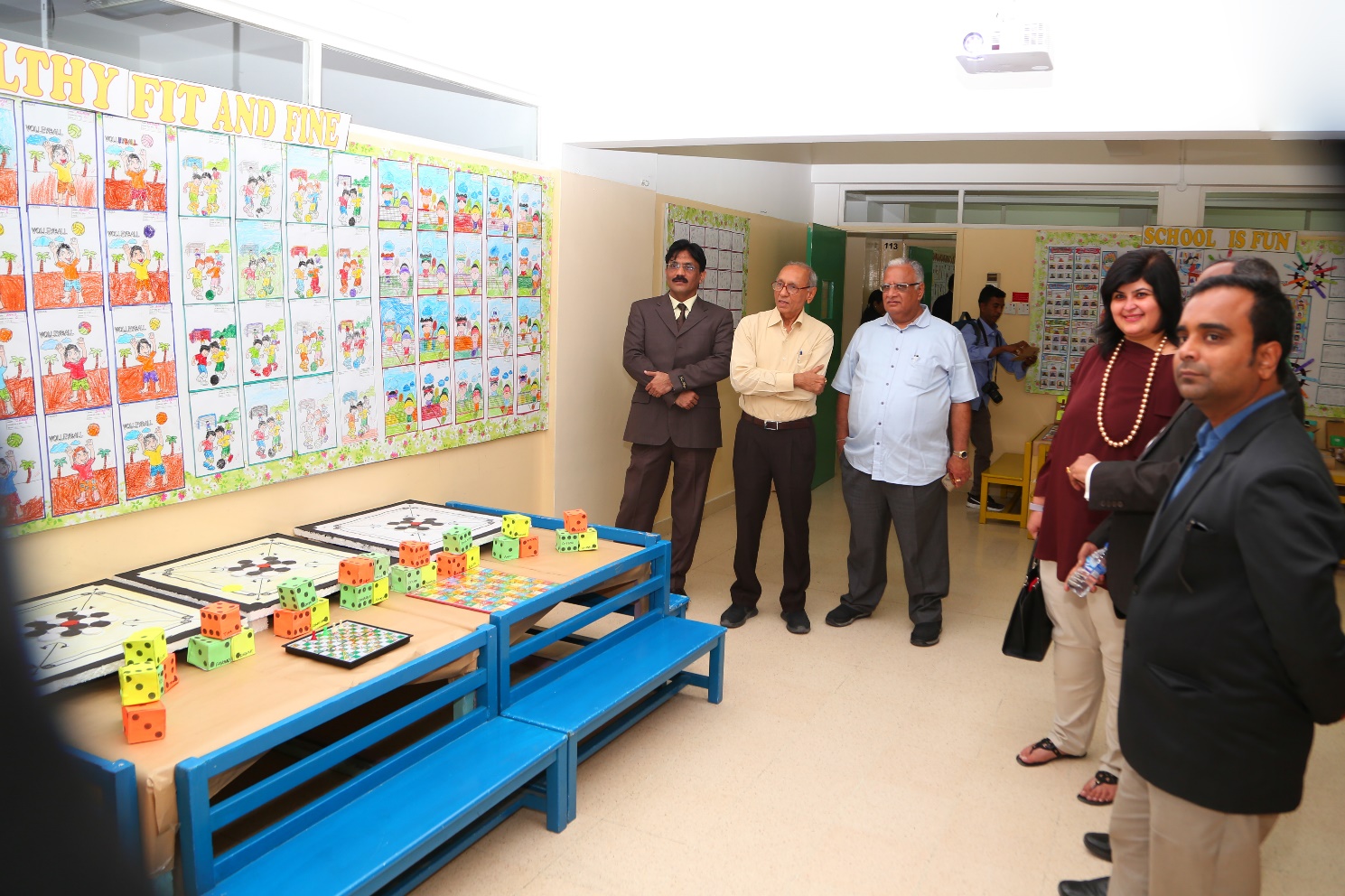 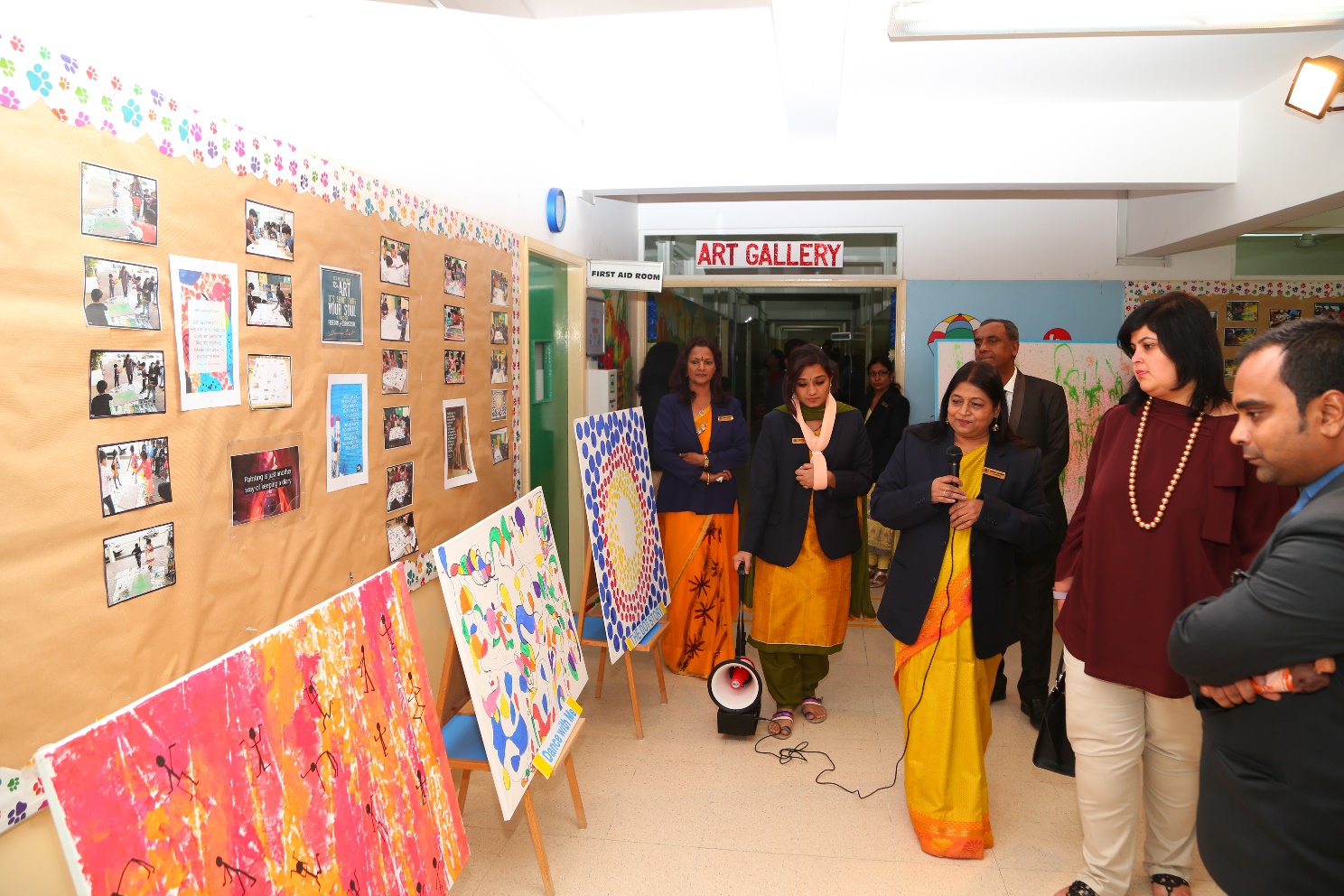 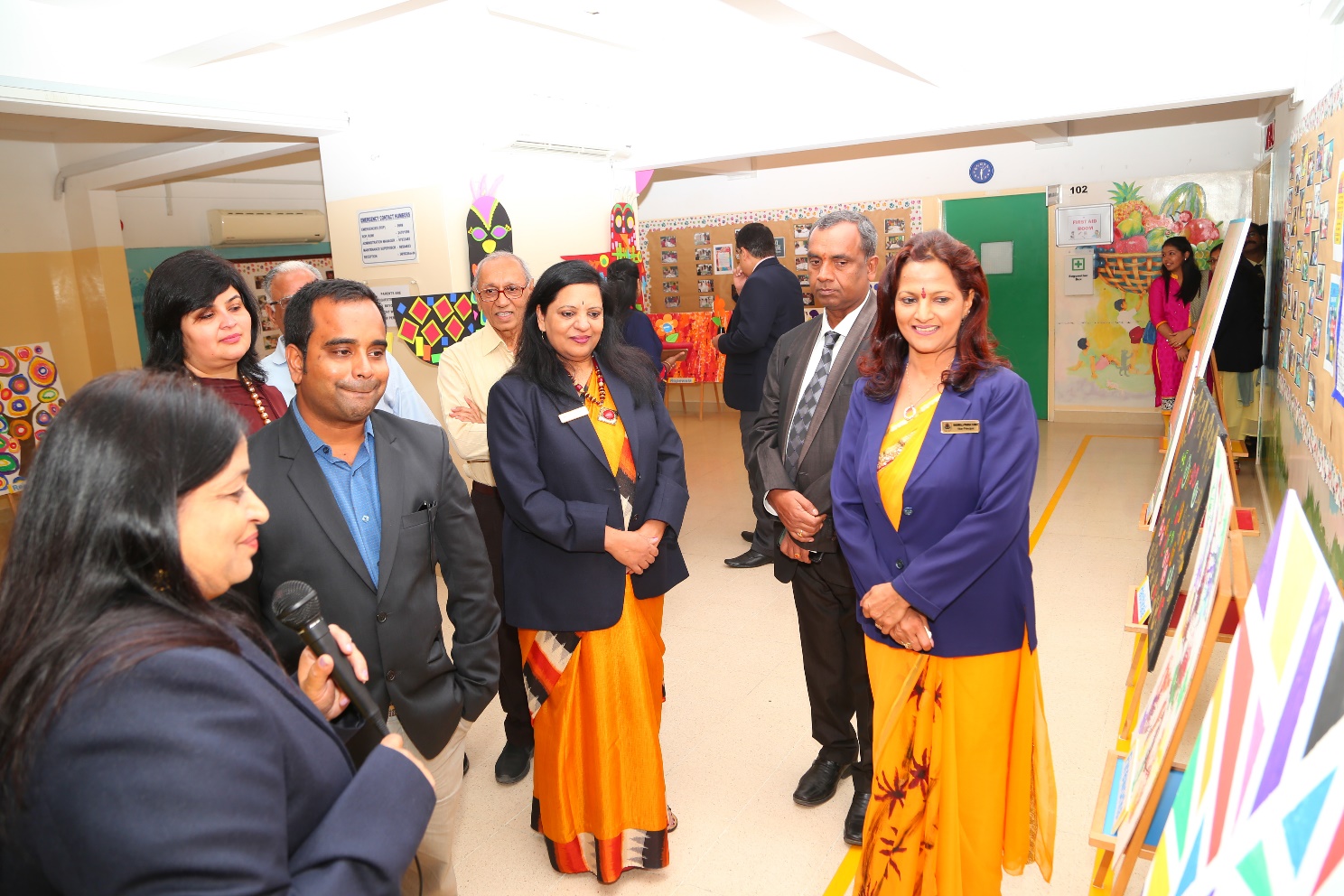 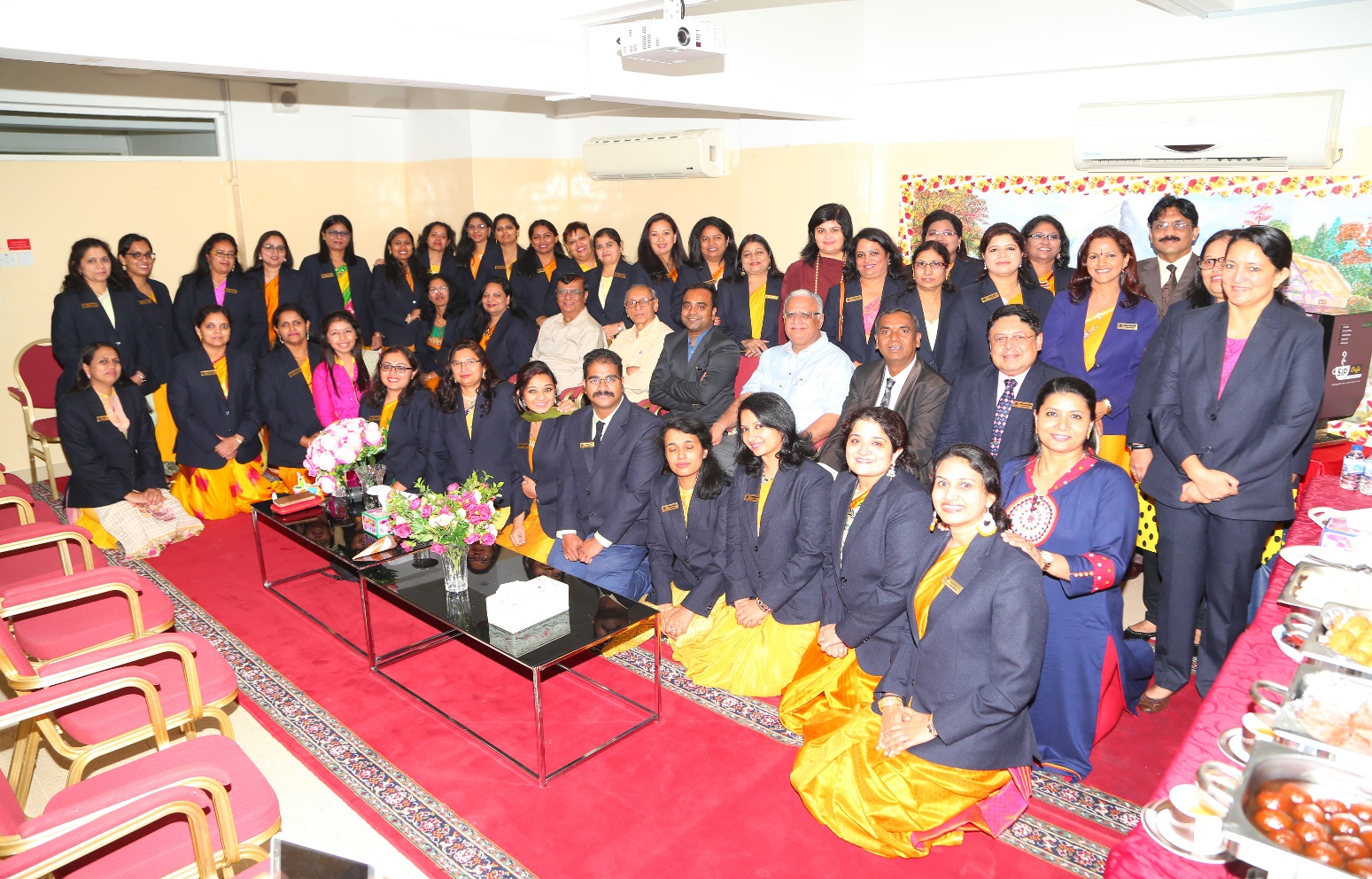 